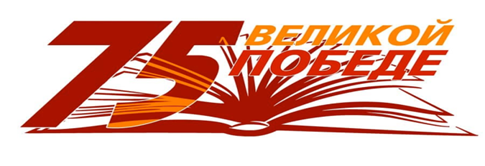 Прочитанная книга о войне – 
мой подарок Великой ПобедеПоложение акции-марафона “Прочитанная книга о войне – мой подарок Великой Победе” к 75-летию Победы в Великой Отечественной войне1. Общие положения.1.1.  Положение определяет и регулирует порядок организации и проведения акции-марафона по произведениям художественной литературы о Великой Отечественной войне «Прочитанная книга о войне – мой подарок Великой Победе».1.2.Организатор: Научная библиотека СВФУ им. М.К. Аммосова.2. Цели и задачи. 2.1. Цель акции-марафона: - формирование патриотических чувств, гордости за свою Родину;- воспитание у студентов гражданственности и патриотизма, уважения к бессмертному воинскому подвигу.2.2. Задачи акции-марафона:- актуализация интереса к художественной литературе, посвященной Великой Отечественной войне;- осмысление участниками акции-марафона прочитанных книг о событиях и людях времен Великой Отечественной войны, выражение своего отношения к этим книгам в форме отзыва или рекомендации, способной заинтересовать молодежь,  и т.д.;-  развитие творческих способностей;- создание привлекательного образа и имиджа книги, чтения. 3. Участники Конкурса:В акции-марафоне  могут принять участие все студенты  СВФУ им. М.К. Аммосова. 4. Порядок и сроки проведения акции-марафона:4.1. Акция-марафон проводится в 4 этапа:1 этап – мини-опрос студентов всех учебных подразделений о любимой прочитанной книге на тему Великой Отечественной войны. Опрос проводится во всех учебных библиотеках и научных залах Научной библиотеки. Сроки проведения: с 15 сентября -30 сентября 2019 г.2 этап – торжественное открытие акции-марафона  3 октября 2019 г. в 16.00 (УЛК, НБ СВФУ, 2 этаж, каб. 212).3 этап – конкурс отзывов или рекомендаций по прочитанному произведению о Великой Отечественной войне. Сроки проведения: октябрь 2019 г. - март 2020.4 этап – награждение лучших работ победителей конкурса отзывов или рекомендаций во время «Библионочи в СВФУ-2020»  (апрель 2020).4.2. Оргкомитет до 30 марта 2020 г. на своем заседании определяет победителей конкурса отзывов и рекомендаций.5. Условия конкурса отзывов и рекомендаций:5.1. Прочитать книгу о Великой Отечественной войне.5.2. Написать отзыв или рекомендацию по прочитанной книге о Великой Отечественной войне (на русском или на якутском языке).5.3. Работы могут быть только самостоятельные. 6. Требования к конкурсным работам:Конкурсные работы могут быть выполнены:- в форме отзыва о прочитанной книге (художественной, исторической, документальной или научно-популярной) о войне;- в форме впечатления от прочитанной книги;- в форме рекомендации к прочтению книги.7. Требования к оформлению конкурсных работ:- оформление работы на специальном бланке с логотипом акции-марафона “Прочитанная книга о войне – мой подарок Великой Победе»;- специальные бланки с логотипом на сайте Научной библиотеки http://libr.s-vfu.ru/  в разделе “К 75-летию Великой Победы”.- работы принимаются как в рукописном, так и в печатном виде;- указать ФИО, учебное подразделение, группу, контактный телефон;8. Оценка конкурсных работ:8.1. Все работы, присланные на конкурс, оцениваются  жюри, в состав которого входят преподаватели ФЛФ, ИЯКН СВ РФ, библиотекари Научной библиотеки.8.2.  Работы проходят проверку на плагиат (частичный или полный). Если работасодержит нарушения, участник снимается с конкурса.8.3. При оценке работ жюри руководствуется следующими критериями:-  раскрытие идеи книги и ее личностное осмысление;- сила воздействия («Возникает ли желание прочитать книгу?»);- самостоятельность в суждениях и в изложении, умение высказывать то, чтодумаешь;- искренность, умение точно описывать свои чувства и впечатления от прочитанной книги;- соблюдение норм и правил русского языка;- отсутствие фактических ошибок, связанных с текстом книги (хорошее знаниетекста).9. Порядок награждения и поощрения участников конкурса.9.1. По итогам конкурса будут определены победители9.2. Объявление итогов конкурса и вручение наград победителям состоится в апреле 2020 г. во время акции «Библионочь в СВФУ-2020»9.3. Информация о победителях и участниках будет размещена на сайте НБ СВФУ